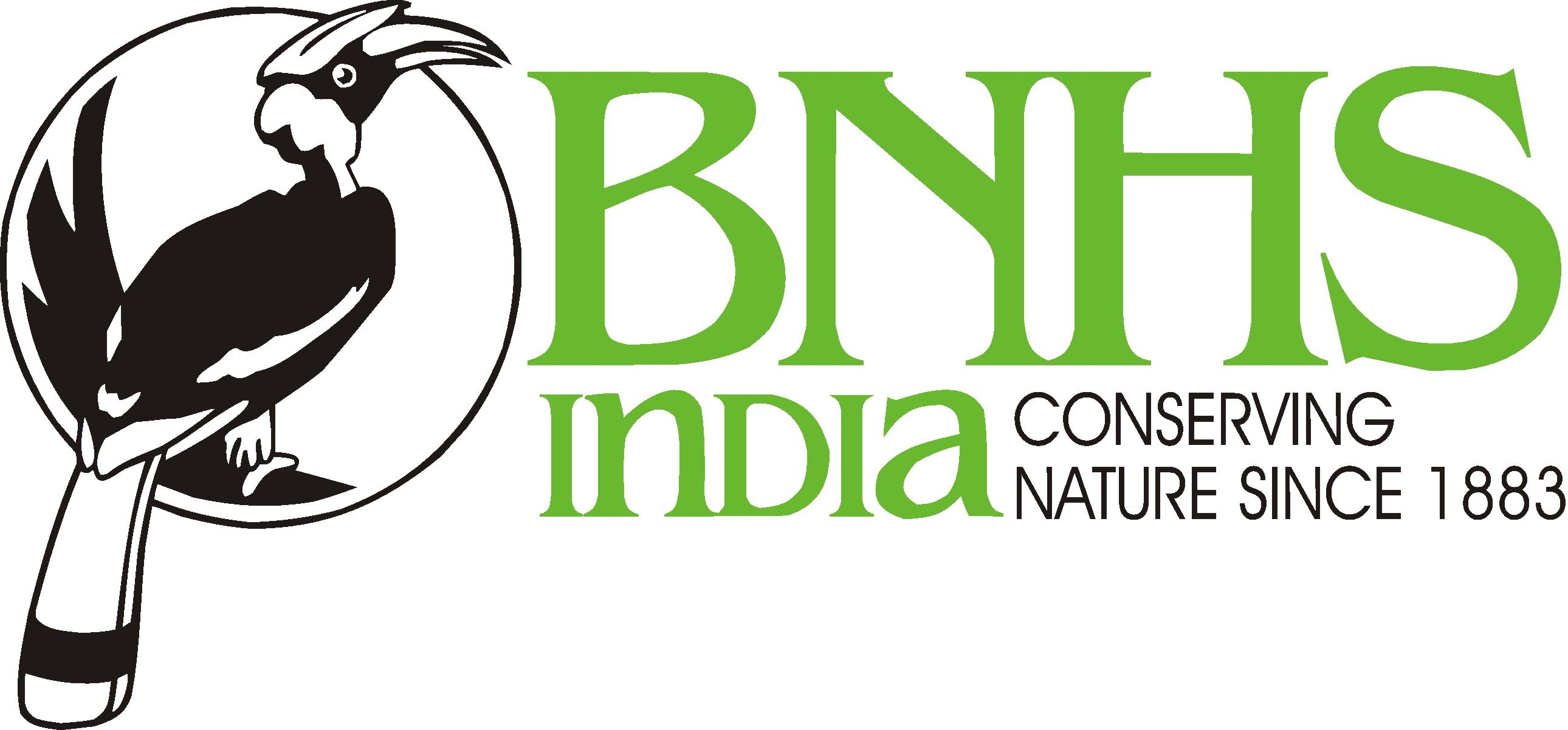 Bombay Natural History Society (BNHS)Position	: Public Relationship OfficerEducation     : Graduate with Degree/Diploma in Journalism/CommunicationAge               : below 30 yearsExperience	: up to 2-3 years in Public Relations	Salary	: Rs.25,000 – Rs.35,000 per month CTSPublic Relation Officer:Initiating and maintain contact with media personnel.Drafting and disseminating press releases, press notes, regular uploads on the official website of the Society.Developing and implementing publicity strategies for print, electronic and social media.Plan, organise and execute events at the Society, like the annual Flamingo Festival, book releases, lectures, Publicity of all CEC programmes, courses and nature trails.Conceptualising, developing and organising meetings, fund-raising events and other ceremonies.Arranging interviews and news conferences for the scientists in the Society.Representing the Society as spokesperson and answering both written and oral enquiries.News and press tracking and disseminating press release – Putting up new items related to conservation, environment and related topics as published in newspapers/social media for information of Director.Gathering information and designing communication materials for internal and external audiencesDeveloping, implementing and evaluating communication strategiesAssisting and preparing assigned reports and briefsDrafting speeches and preparing presentations for senior officialsDesigning and monitoring regular uploads on the official website of the Society.Preparing and delivering educational and informative lectures for awareness towards environmental initiatives of the Society.Assisting in preparation of brochures, newsletter, reports and other materials.Developing content for the varied environment education courses offered, volunteer training programs, internal magazine and other official requirementsCompering eventsAnnual General Meeting-Assisting in related communication with members Co-ordinating with Director and Project In-charge for any press release.General Instructions:Interested candidates can send their application via email with a detailed CV within 10 days by giving three references at HR Dept. Bombay Natural History Society, Hornbill House, Shaheed Bhagat Singh Road, Opp. Lion Gate, Mumbai – 400001. Email: cv.hr@bnhs.orgBNHS reserves the right to reject any candidature in view of incomplete information provided by the candidate or for any other reason thereof.